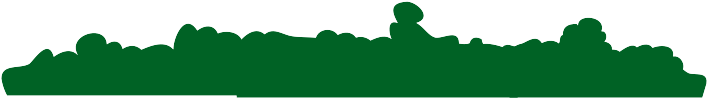 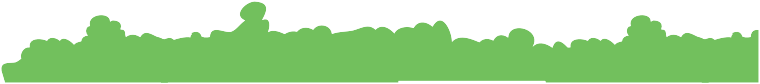 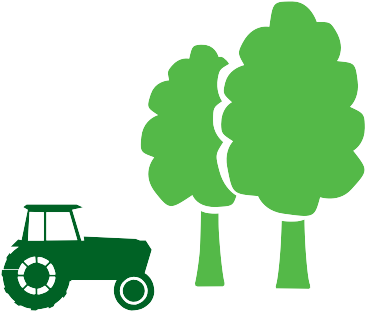 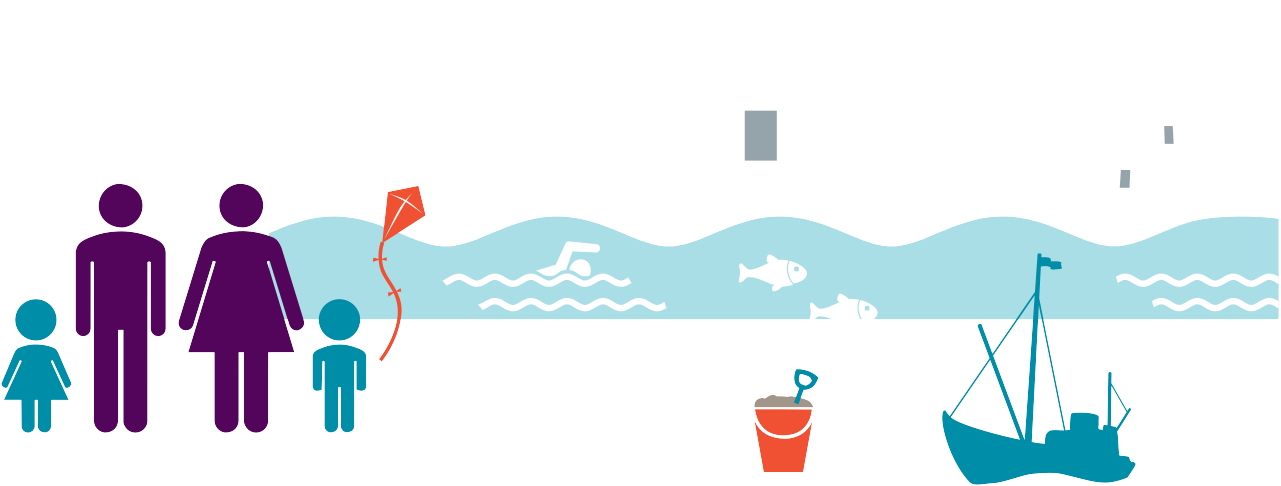 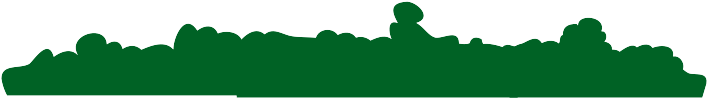 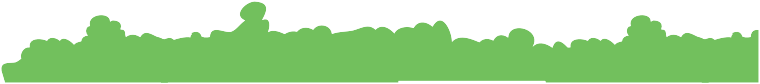 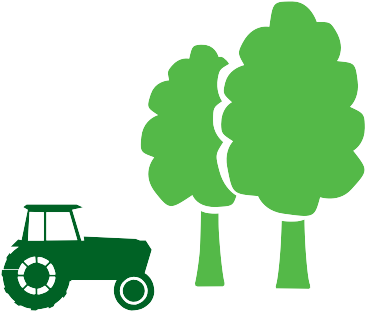 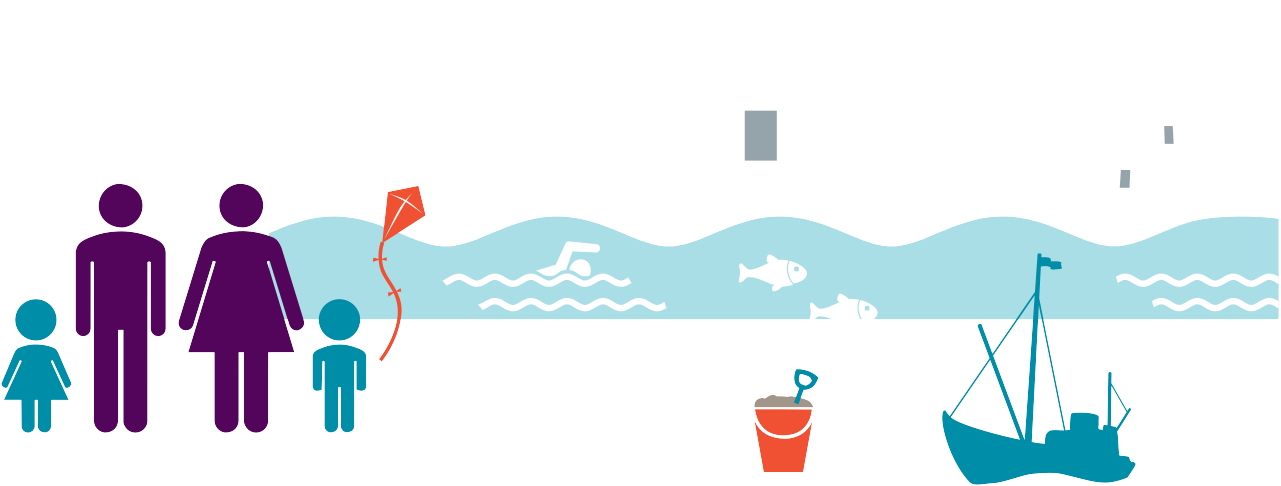 Sheet 5 – SkerriesAmend zoning from HA ‘High Amenity’ to GB ‘Greenbelt’ at lands adjacent to Barnageeragh.Amend spelling on Sheet 5 to read ‘St Patrick’s Island.’Amend zoning from OS ‘Open Space’ to RA ‘Residential’ at Barnageeragh.Include an indicative pedestrian cycle line to Skerries Point centre.Insert a mapped based Local Objective at the Ballast Pit, Skerries, (Masterplan Objective MP 5 B):Provide for a sheltered housing project and independent living housing model for the elderly. Insert Masterplan boundary at Skerries Town Park and amend Objective SKERRIES 1:Prepare and/or implement the following Local Area Plans and Masterplans during the lifetime of this Plan:•  Skerries Town Park MasterplanAmend zoning from GE ‘General Employment’ to RS ‘Residential’ at Ballykea, Loughshinny SHEET 5 SkerriesProposed Amendment SH 5.1SHEET 5 SkerriesProposed Amendment SH 5.2SHEET 5 SkerriesProposed Amendment SH 5.3SHEET 5 SkerriesProposed Amendment SH 5.4SHEET 5 SkerriesProposed Amendment SH 5.5SHEET 5 SkerriesProposed Amendment SH 5.6SHEET 5 SkerriesProposed Amendment SH 5.7